平成29年7月4日神　奈　川　県　空　手　道　連　盟　理事長　　市　川　文　一技術委員会　審判部長　　佐　藤　秀　喜　　　　　　　　　　　　　　　　　　　　　　　　　　　　　　　　　　　　 (公印省略)神奈川県審判員、指導者のための基本形講習会要綱送付について盛夏の候、ますます御健勝のこととお喜び申し上げます。平素は格別のお引き立てを賜り、ありがたく厚く御礼申し上げます。さて、表記講習会につきましてご案内申し上げます。平成30年度から全日本空手道連盟主催の大会において、四大流派のピンアン、平安、ゲキサイの形が「基本形」として統一されます。神奈川県では本年11月開催予定の神奈川県少年少女空手道選手権大会から演武する形は「基本形」になります。今後、神奈川県内少年少女大会につきましてはこの基本形講習会受講が神奈川県連所属の審判員はこちらの講習会受講が必須となります。尚、５月２４日、６月１８日、８月１１日のいずれかの全日本空手道連盟にて開催されました基本形伝達講習会参加者も大会審判参加は可能です。全空連基本形伝達講習会にすでに参加されている方で、この講習会参加をご希望される場合は受講料は無料です。尚、こちらの講習会は県連所属の道場指導者も受講することができます。審判員所属のない道場の代表者の方も基本形を学ぶ機会です。ぜひともお申込みください。申し込み方法につきましては間違いのないよう、貴連盟所属会員に周知徹底のほど宜しくお願い申し上げます。【　同封内容　】　計３枚１、神奈川県審判員、道場代表者のための基本形講習会要綱送付について（本紙）　１枚２、神奈川県審判員、道場代表者のための基本形講習会　要綱　１枚３、神奈川県審判員、道場代表者のための基本形講習会　申込書　１枚【　お問い合わせ先　】〒　233-0003　横浜市港南区港南2-20-34-104　　　　技術委員会　審判部　事務長　髙松　景子　℡:080-5502-0689神奈川県審判員、指導者のための基本形講習会要綱１、日　　　　時：　平成２９年９月２４日（日）９時００分～１６時３０分　　　　　　　　　　（８時５０分　受付開始）２、会　　　　場：　岩崎学園　横浜保育福祉専門学校　地下３Ｆ　体育館横浜市戸塚区品野町550-8　ＪＲ東戸塚駅　東口から徒歩３分（駐車場が無いため、車での来場はご遠慮下さい）３、受講対象者：　※　神奈川県空手道連盟 会員 (必須)神奈川県連所属　審判員　有資格者（全国、地区、県A～C、市　他）神奈川県所属の道場指導者4、内　　　　容 : 　　四大流派「基本形」５、参加料 ：　１名　５，０００円　　※5/24,6/18,8/11に全日本空手道連盟にて開催されました「基本形伝達講習会」参加者は無料です。６、申込み手続き ：下記振込先に個人が直接参加料を下記口座に振込みをし申込書と振込み済書のコピーを申込先に送付の事。７、振   込   先 ：　りそな銀行　横須賀支店　　神奈川県空手道連盟　審判委員会口座番号；普通　２２７８１５５８、申込み問合先 ：〒233-0003　　横浜市港南区港南２－２０－３４　レオパレス港南中央１０４　技術委員会　審判部　事務長　高松景子  ℡：080-5502-0689　fax：045-873-6260９、時　間　割　：　（予　定）変更になることもあります。(午　前)８：５０～　　受付開始９：１０～　　開　式９：２０～　 剛柔流　基本形Ⅰ　　　　１０：３０～　 糸東流　基本形Ⅱ１２：００～　  （昼　 食）（午　後）１２：５０～　　松濤館流　基本形Ⅲ１４：３０～　　和道流　基本形Ⅳ１６：００　　　閉　　式１０、持　ち　物：　空手着、県連ＩＤカード、空手道形教範（基本形）、審判手帳（持っている方のみ）１１、申込期限：　 　平成２９年９月８日（金）必着申込みが期日に間に合わない場合は問い合わせ先までご相談ください。神奈川県審判員、指導者のための基本形講習会申込書平成２９年９月２４日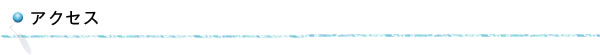 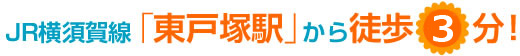 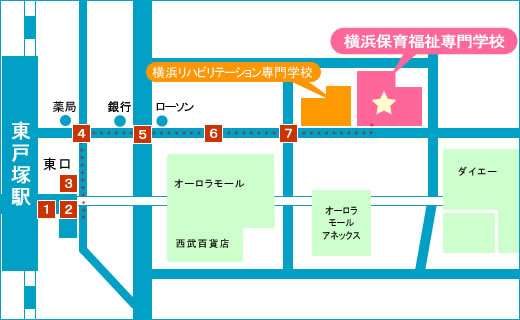 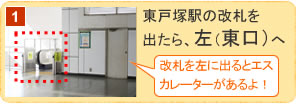 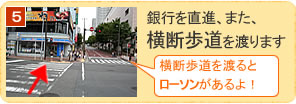 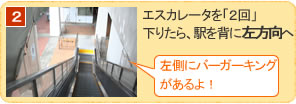 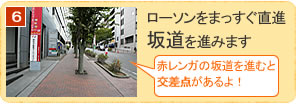 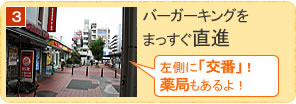 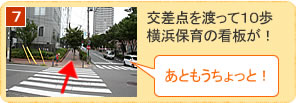 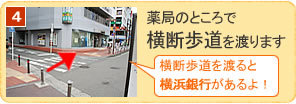 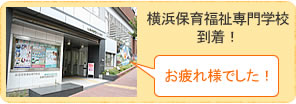 氏　　名（ふりがな）：　　　　　　　　　　公認段位（　　　）段　　　年齢（　　　）才連絡先　℡　：　　　　　（　　　　　　　）流派・会派　：　糸東流（系）　松濤館流（系）　　剛柔流（系）　　和道流（系）所属連盟（市連名など）：所属道場名　：神奈川県空手道連盟　道場ＩＤ：組手審判資格：全国　地区　県Ａ　県Ｂ　県Ｃ　その他（　　　　　　）全空連基本形伝達講習会　ご参加の場合は日程に○をつけてください5/24            6/18           8/11いずれかにご参加の場合は参加費は無料です空手道形教範　基本形を当日販売（￥４，０００）いたします。ご希望の方はあらかじめご予約ください。空手道形教範　基本形　　　　　　　冊　予約します。振込済証コピー添付（こちらに添付できない場合は裏面に添付のこと平成２９年９月８日（金）必着申込み期日に間に合わない場合は問い合わせ先までご相談ください。